Załącznik nr 1…………………………………………………………..Pieczęć firmowa OferentaNarodowy Instytut Zdrowia Publicznego – Państwowy Zakład Higieny PIBul. Chocimska 2400-791 WarszawaFORMULARZ OFERTYDotyczący naboru Medycznego Laboratorium Diagnostycznego do współpracy w ramach projektu pn. „Profilaktyka chorób odkleszczowych w makroregionie centralnym” w ramach Programu Operacyjnego Wiedza Edukacja Rozwój 2014-2020, współfinansowanego ze środków Europejskiego Funduszu Społecznego.DANE OFERENTA:Nazwa Placówki:………………………………………………………………………………………………………………………………………………...Adres siedziby:……………………………………………………………………………………………………………………………………………...… Województwo:	◻ mazowieckie	◻ łódzkie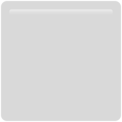 Telefon/Fax:………………………………………………………………………………………..……………………………………………………….Email:………………………………………………………………………………………………………………………………………………...Imię i nazwisko osoby do kontaktu:………………………………………………………………………………………………………………………………………………... Oświadczam, że*: ◻ Placówka którą reprezentuję posiada akredytację PCA z zakresie normy ISO 17025, certyfikowane systemy sterowania jakością badań, uczestniczenie w sprawdzianach zewnątrz-laboratoryjnych- w załączeniu kopia certyfikatu akredytacji PCA.◻ Placówka którą reprezentuję dysponuje personelem medycznym niezbędnym do realizacji programu profilaktycznego, tj. MLD zatrudnia analityków i diagnostów laboratoryjnych posiadających min. 2-letnie doświadczenie w realizacji takich badań (przynajmniej 1 osoba w laboratorium wykonującym badania) – w załączeniu kopia dyplomu, cv.◻ Placówka którą reprezentuję zatrudnia personel ze specjalizacją z mikrobiologii (przynajmniej 1 osoba w laboratorium wykonującym badania )– w załączeniu kopia dyplomu, cv.◻ Lokalizacja laboratorium umożliwia szybki transport próbek z terenu powiatów Łódź, Skierniewice, Płock, Grójec, Gostynin, Radzymin, Zgierz, Bełchatów, Warszawa . Średnia odległość do wymienionych lokalizacji to ……………………..km.* zaznaczyć kryteria które spełnia MLDOświadczam,  że  zapoznałem/am  się  z  treścią  Umowy  do  niniejszego  ogłoszenia  i  akceptuję  jej  zapisy.Oświadczam, iż zostałem/am poinformowany/a, że projekt pn. „Profilaktyka chorób odkleszczowych w makroregionie centralnym” jest współfinansowany ze środków Unii Europejskiej w ramach Europejskiego Funduszu Społecznego.........................................Miejscowość́, data    ……………...........................................Podpis osoby uprawnionej
do reprezentowania MLD……………………………………………..pieczęć firmowa Wykonawcy                             OŚWIADCZENIE O ZAPOZNANIU SIĘ Z REGULAMINEM  I SPEŁNIENIU       WARUNKÓWDziałając w imieniu Oferenta, niniejszym oświadczam, że przed przystąpieniem do Projektu zapoznałem/am się z obowiązującym Regulaminem Rekrutacji i Uczestnictwa w Projekcie.Oświadczam również, iż placówka MLD, którą reprezentuję spełnia łącznie następujące wymogi:posiada jednostkę organizacyjną i/lub siedzibę na obszarze realizacji Projektu, tj. na terenie jednego z województw: mazowieckiego lub łódzkiego;posiada wpis do ewidencji prowadzonej przez Krajową Izbę Diagnostów Laboratoryjnych zgodnie z Uchwałą Nr 137/III/2014 Krajowej Rady Diagnostów Laboratoryjnych z dnia 22 maja 2014 r., w sprawie przyjęcia Regulaminu prowadzenia ewidencji laboratoriów i spełnia inne nakazane prawem wymogi formalno-prawne oraz techniczne dla prowadzenia działalności w zakresie medycznej diagnostyki laboratoryjnej;udokumentuje, że wszystkie czynności diagnostyczne realizowane są pod nadzorem diagnosty laboratoryjnego oraz zatrudnia minimum jednego specjalistę z dziedziny mikrobiologii lekarskiej lub specjalistę z analityki medycznej odpowiedzialnego za organizację i nadzór badań realizowanych w ramach programu;posiada możliwość wykonania badań diagnostycznych w kierunku boreliozy z Lyme: test immunoenzymatyczny ELISA, w klasie przeciwciał IgG i IgM, w kierunku boreliozy z Lyme oraz Western blot w klasie IgM i/lub w klasie IgG, wykonywanych przez analityków 
i diagnostów posiadających min. 2-letnie doświadczenie w realizacji takich badań;zapewnia przechowanie badanych próbek przez okres nie krótszy niż 30 dni od momentu ich przyjęcia;wyraża zgodę na przekazywanie wybranych próbek do weryfikacji lub wykonania badań dodatkowych w innym laboratorium.akceptuje, iż wynagrodzenie za świadczenie usług będzie zgodne ze stawkami jednostkowymi stanowiącymi załącznik do dokumentacji konkursowej.zapewnia, że wydanie wyniku badań (sprawozdania z badań) nastąpi w okresie do 10 dni roboczych od momentu przyjęcia próbki.zobowiązuje się do regularnego odbierania próbek krwi z POZ/AOS wskazanych przez NIZP-PZH PIB.                         .........................................miejscowość, data……………...........................................pieczątka i podpis osoby uprawnionej do reprezentowania placówki  MLD…………………………………………..Pieczęć firmowa Wykonawcy         OŚWIADCZENIE O WYRAŻENIU ZGODY NA PUBLIKACJĘDziałając w imieniu Oferenta wyrażam zgodę na umieszczenie informacji* o reprezentowanej przeze mnie Placówce Medycznego Laboratorium Diagnostycznego na stronie internetowej Narodowego Instytutu Zdrowia Publicznego – Państwowego Zakładu Higieny Państwowego Instytutu Badawczego oraz stronie dedykowanej realizacji projektu pt.: „Profilaktyka chorób odkleszczowych w makroregionie centralnym”.………………………………..... miejscowość, data……………………………………………pieczątka i podpis osoby uprawnionej do reprezentowania placówki  MLD*Informacja  publikowana  będzie  wyłącznie  w  celu  informowania  o  udziale  Placówki   w projekcie „Profilaktyka chorób odkleszczowych w makroregionie centralnym”.